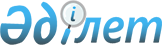 О внесении изменений в решение маслихата от 25 августа 2010 года № 345 "Об утверждении Правил о размере и порядке оказания жилищной помощи"
					
			Утративший силу
			
			
		
					Решение маслихата города Рудного Костанайской области от 31 января 2014 года № 237. Зарегистрировано Департаментом юстиции Костанайской области 24 февраля 2014 года № 4443. Утратило силу решением маслихата города Рудного Костанайской области от 12 сентября 2014 года № 317

      Сноска. Утратило силу решением маслихата города Рудного Костанайской области от 12.09.2014 № 317 (вводится в действие по истечении десяти календарных дней после его первого официального опубликования).      В соответствии со статьей 97 Закона Республики Казахстан от 16 апреля 1997 года "О жилищных отношениях" маслихат РЕШИЛ:



      1. Внести в решение маслихата от 25 августа 2010 года № 345 "Об утверждении Правил о размере и порядке оказания жилищной помощи" (зарегистрированное в Реестре государственной регистрации нормативных правовых актов под номером 9-2-167, опубликованное 12 ноября 2010 года в городской газете "Рудненский рабочий") следующие изменения:



      в Правилах о размере и порядке оказания жилищной помощи, утвержденных указанным решением:



      пункты 1, 2 изложить в новой редакции:

      "1. Жилищная помощь предоставляется за счет средств местного бюджета малообеспеченным семьям (гражданам), постоянно проживающим в городе Рудном, поселках Качар, Горняцкий, селе Перцевка на оплату:

      1) расходов на содержание жилого дома (жилого здания) семьям (гражданам), проживающим в приватизированных жилых помещениях (квартирах) или являющимися нанимателями (поднанимателями) жилых помещений (квартир) в государственном жилищном фонде;

      2) потребления коммунальных услуг и услуг связи в части увеличения абонентской платы за телефон, подключенный к сети телекоммуникаций семьям (гражданам), являющимся собственниками или нанимателями (поднанимателями) жилища;

      3) арендной платы за пользование жилищем, арендованным местным исполнительным органом в частном жилищном фонде.



      2. Для назначения жилищной помощи семья (гражданин) ежеквартально обращается в государственное учреждение "Рудненский городской отдел занятости и социальных программ" (далее – уполномоченный орган) с заявлением и предоставляет следующие документы:

      1) копию документа, удостоверяющего личность заявителя;

      2) копию правоустанавливающего документа на жилище;

      3) копию книги регистрации граждан либо адресную справку, либо справку сельских акимов подтверждающую регистрацию по постоянному месту жительства заявителя;

      4) документы, подтверждающие доходы семьи;

      5) счета о размерах ежемесячных и целевых взносов на содержание жилого дома (жилого здания);

      6) счета на потребление коммунальных услуг;

      7) квитанцию-счет за услуги телекоммуникаций или копия договора на оказание услуг связи;

      8) счет о размере арендной платы за пользование жилищем, арендованным местным исполнительным органом в частном жилищном фонде, предъявленный местным исполнительным органом.".



      2. Настоящее решение вводится в действие по истечении десяти календарных дней после дня его первого официального опубликования и распространяется на отношения, возникшие с 1 января 2014 года.      Председатель внеочередной

      сессии городского маслихата                А. Нурушев      Секретарь городского маслихата             В. Лощинин      СОГЛАСОВАНО      Руководитель государственного учреждения

      "Рудненский городской отдел финансов"

      акимата города Рудного

      ________________ С. Фаткуллина      Руководитель государственного учреждения

      "Рудненский городской отдел экономики

      и бюджетного планирования"

      акимата города Рудного

      __________________ З. Жигунова      Руководитель государственного учреждения

      "Рудненский городской отдел занятости

      и социальных программ"

      ___________________ C. Костина
					© 2012. РГП на ПХВ «Институт законодательства и правовой информации Республики Казахстан» Министерства юстиции Республики Казахстан
				